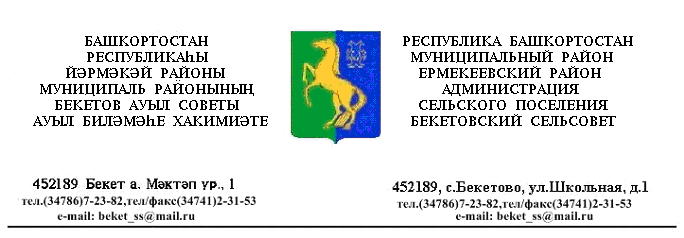    	ҠАРАР                                   № 15/1                       ПОСТАНОВЛЕНИЕ                 «26» март  2015  й.                                                             «26» марта   2015 г.Об утверждении Положения об архиве Администрации сельского поселения   Бекетовский   сельсовет муниципального района Ермекеевский  район Республики БашкортостанРуководствуя Федеральным законом от 22.10.2004 года №125-ФЗ «Об архивном деле в Российской Федерации и Законом в Республике Башкортостан от 3.02.2006 года №278-з «Об архивном деле Республике Башкортостан», с Законом Республики Башкортостан «Об архивном фонде Республики Башкортостан и архивах», Администрация  сельского поселения  Бекетовский сельсовет муниципального района Ермекеевский район Республики Башкортостан                                            ПОСТАНОВЛЯЮ:1.Утвердить Положение об архиве Администрации сельского поселения  Бекетовский сельсовет муниципального района Ермекеевский район Республики Башкортостан.2.Обнародовать настоящее постановление на информационном  стенде  в здании  администрации сельского поселения  Бекетовский сельсовет по адресу: с. Бекетово , ул. Школьная , дом 1 и разместить на сайте администрации сельского поселения  Бекетовский сельсовет  муниципального района Ермекеевский район Республики Башкортостан.3.Контроль за исполнением настоящего постановления оставляю за собой.     Главы сельского поселения Бекетовский    сельсовет                                                       З.З.Исламова    Приложение к постановлению главы сельского поселения Бекетовский сельсовет муниципального районаЕрмекеевский районот 26 марта  2015 года№ 15/1ПОЛОЖЕНИЕоб архиве Администрации сельского поселения  Бекетовский сельсовет муниципального района Ермекеевский  район Республики Башкортостан1.Общие положения1.Документальные материалы, образующиеся в процессе деятельности учреждения, имеющие научное, политическое и практическое значение, входят в состав Архивного фонд Российской Федерации и Архивный фонд Республики Башкортостан.2.В целях обеспечения хранения, учета, а также научного и практического использования документальных материалов до сдачи их в муниципальный архив в соответствии с Законом Республики Башкортостан «Об Архивном фонде Республики Башкортостан и архивах», с Законом Республики Башкортостан «Об архивном деле в Республике Башкортостан» в учреждении действует архив.3.В своей работе архив руководствуется приказами и указаниями ведомства и своего учреждения, правилами и инструкциями Управления по делам архивов Республики Башкортостан.4.Ответственное за архив лицо и другие штатные работники архива назначаются руководителем учреждения, предприятия, организации.5.Архив работает в соответствии с планами, утверждаемыми руководителем учреждения и отчитывается перед ним в своей работе.6.Круг обязанностей работников архива определяется должностными инструкциями, утвержденными руководителем учреждения. 2.Состав документальных материалов 1.               В состав архива входят:а)законченные делопроизводством документальные материалы, образовавшиеся в результате деятельности структурных подразделений учреждения, а также непосредственно подчиненных ему организаций и предприятий, если создание архивов при них практически нецелесообразно.б)документальные материалы ликвидированных организаций и предприятий, входивших в систему данного учреждения, а также их предшественников.в) печатные материалы, в том числе ведомственные издания, дополняющие документальные материалы архива, а также материалы, необходимые для научно-исследовательской, информационно-справочной и другой работы архива.г)научно-справочный аппарат, раскрывающий состав и содержание документальных материалов архива (описи, исторические справки, каталоги, указатели, обзоры и т.д.)2.В состав архива могут также входить личные фонды деятелей науки, техники,  культуры, выдающихся новаторов производства, передовиков, работавших в данном учреждении или подчиненных организациях и предприятиях. 3.Функции архива 1.Архив осуществляет следующие функции:а)принимает, учитывает и хранит законченные делопроизводством документальные материалы, обработанные в соответствии с Основными правилами работы государственных архивов Российской Федерации.б)совместно с канцелярией контролирует сохранность и правильность оформления дел в структурных подразделениях учреждения, принимает участие в составлении номенклатур дел и проверяет правильность формирования дел в соответствии с утвержденной номенклатурой;в)участвует в проверке состояния архивов и делопроизводства в подведомственных учреждениях, организациях и предприятиях;г)организует экспертизу научной и практической ценности документальных материалов, находящихся в архиве;д) создает и пополняет научно-справочный аппарат на документальные материалы, подлежащие передаче на государственное хранение (описи , исторические справки, каталоги, обзоры и т.д.)е)осуществляет учет документальных материалов, хранящихся в подведомственных учреждениях, организациях и предприятиях.ж)передает документальные материалы в государственные (муниципальные) архивы в установленные сроки;з)организует использование документальных материалов и выдает в установленном порядке справки, копии, выписки по документальным материалам как заинтересованным учреждениям, так и отдельным лицам.4.Архив ведет следующую методическую работу:а)изучает и обобщает опыт работы архивов учреждений, предприятий и организаций системы;б)принимает участие в разработке методических пособий по делопроизводству и архивному делу (инструкций и памяток по делопроизводству и работе архивов, классификаторов, номенклатур дел, перечней материалов с указанием сроков их хранения ит.д.) для учреждений.в)консультирует работников подведомственных учреждений, организаций и предприятий по вопросам постановки документальной части делопроизводства и архивного дела;г)участвует в проведении мероприятий по повышению деловой квалификации секретарей –делопроизводителей, а также работников архивов подведомственных учреждений;д)составляет историческую справку учреждения, организации, предприятия, а также паспорт о наличии и хранении дел в архиве,  ведет карточки фонда, составляет сведения об изменениях в составе и объеме фонда.5.Права архива 1.Для выполнения указанных выше функций архиву предоставляется право:а)требовать от руководителей структурных подразделений своего учреждения и подведомственных организаций и предприятий соблюдения установленных правил постановки документальной части делопроизводства и работы архивов;б)запрашивать от структурных подразделений учреждения и подчиненных ему организаций и предприятий сведения, необходимые для работы архива.в)привлекать в необходимых случаях в качестве экспертов и консультантов специалистов, работающих в данном учреждении.